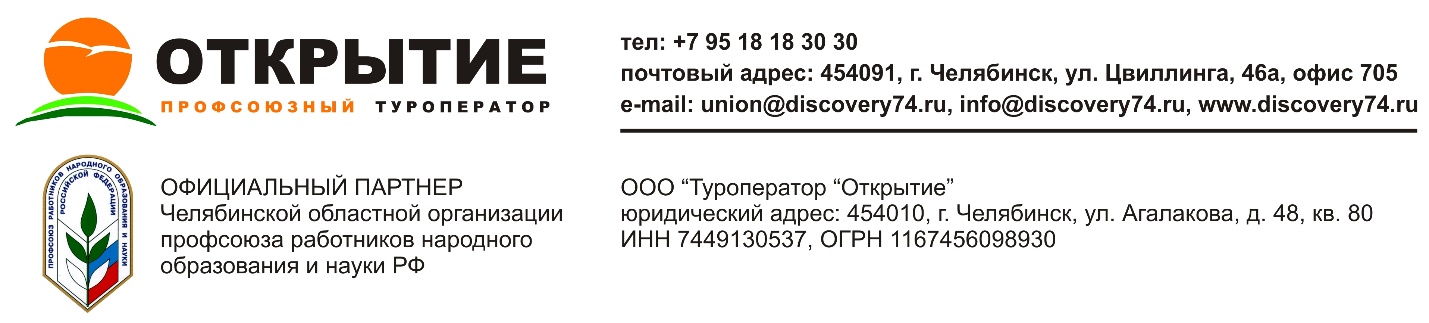 Туры в Санкт-Петербург из ЧелябинскаСборная группа. Пакетный тур с ж/д проездом 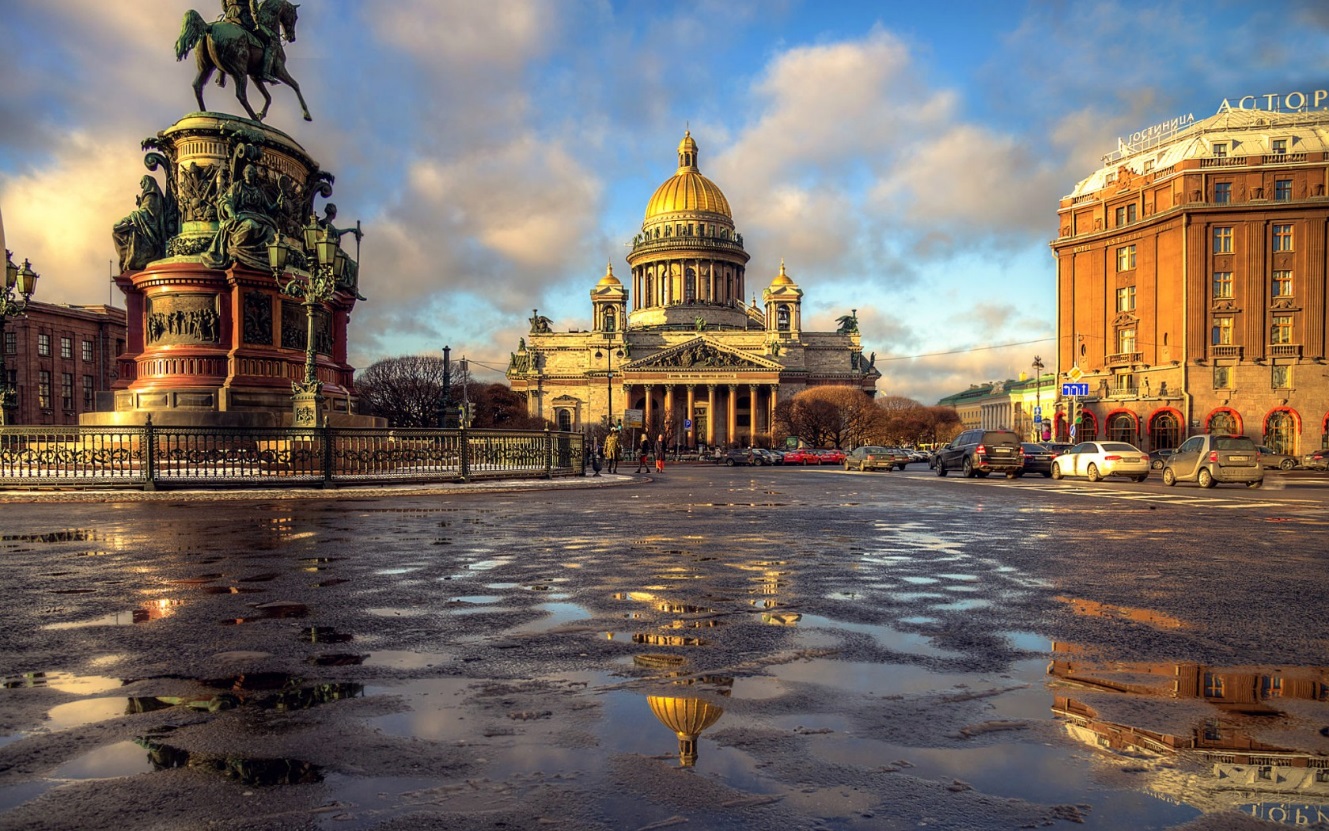 В стоимость тура входит: ж/д проезд поезд 192/191 (плацкарт): Челябинск – Санкт-Петербург – Челябинск; групповой трансфер ж/д вокзал – гостиница – ж/д вокзал; проживание в гостинице в номерах с удобствами; завтрак (кроме дня заезда); автобусное и экскурсионное обслуживание; входные билеты в музеи, согласно программе и сопровождение экскурсовода. 
Дополнительно оплачивается: проезд на общественном транспорте в г. Санкт-Петербурге.Ждем Ваших заявок по телефону 8-95 18 18 30 30,  8-9191236774 а также на электронные адреса:union@discovery74.ru,   info@discovery74.ru Дата тураТурПрограммаЦена от14.07 (16–22) 24.07.18Классические мотивы
(7 дней / 6 ночей)Обзорная экскурсия, Петропавловская крепость (Петропавловский собор, тюрьма Трубецкого бастиона), Петергоф (ансамбль фонтанов Нижнего парка), Царское село (Екатерининский дворец), Эрмитаж, Дворцовая площадь, Русский музей, Кронштадт (Морской собор), часовня Ксении Петербургской.29 40014.07 (16–22) 24.07.18Легкий вояж
 (7 дней / 6 ночей)Обзорная экскурсия по Санкт-Петербургу, Петербургская Гостиная, территория Петропавловской крепости, Петергоф (ансамбль фонтанов Нижнего парка), Эрмитаж, Дворцовая площадь, Исаакиевский собор. +2 свободных дня26 50014.07 (16–20) 22.07.18Классические мотивы
(5 дней / 4 ночи)Обзорная экскурсия, Петропавловская крепость (Петропавловский собор, тюрьма Трубецкого бастиона), Петергоф (ансамбль фонтанов Нижнего парка), Царское село (Екатерининский дворец), Эрмитаж, Дворцовая площадь, Русский музей.25 70014.07 (16–20) 22.07.18Легкий вояж
(5 дней / 4 ночи)Обзорная экскурсия по Санкт-Петербургу, Петербургская Гостиная, территория Петропавловской крепости, Петергоф (ансамбль фонтанов Нижнего парка), Эрмитаж, Дворцовая площадь.
+ 1 свободный день23 20014.07 (16–20) 22.07.18Дворцовое ожерелье
(5 дней / 4 ночи)Обзорная экскурсия по Санкт-Петербургу, дворец вел. кн. Владимира Александровича, Кронштадт (Морской собор), Эрмитаж, Дворцовая площадь, Царское Село (Екатерининский дворец), Павловск (дворец), Юсуповский дворец.25 60016.07 (18–22) 24.07.18Легкий вояж
(5 дней / 4 ночи)Петергоф (ансамбль фонтанов Нижнего парка), Эрмитаж, Дворцовая площадь, Исаакиевский собор. + 1 свободный день20 60016.07 (18–22) 24.07.18Дворцовое ожерелье
(5 дней / 4 ночи)Эрмитаж, Дворцовая площадь, Царское Село (Екатерининский дворец), Павловск (дворец), Юсуповский дворец, Петергоф (ансамбль фонтанов Нижнего парка и один Малых дворцов), Ораниенбаум (дворец), Михайловский замок.26 40016.07 (18–22) 24.07.18Серебряное ожерелье России (СПБ+Выборг)
 (5 дней / 4 ночи)Петергоф (Нижний парк), Эрмитаж, Выборг, Исаакиевский собор.+ 1 свободный день22 50016.07 (18–22) 24.07.18Серебряное ожерелье России (СПБ+Псков)
(5 дней / 4 ночи)Петергоф (Нижний парк), Эрмитаж, Псков, Исаакиевский собор.+ 1 свободный день22 10016.07 (18–22) 24.07.18Серебряное ожерелье России (СПБ+Карелия)
(5 дней / 4 ночи)Петергоф (Нижний парк), Эрмитаж, г. Сортавала, горный парк Рускеала (Мраморный каньон), Исаакиевский собор.
+ 1 свободный день22 30004.08 (06–12) 14.08.18Классические мотивы
(7 дней / 6 ночей)Обзорная экскурсия, Петропавловская крепость (Петропавловский собор, тюрьма Трубецкого бастиона), Петергоф (ансамбль фонтанов Нижнего парка), Царское село (Екатерининский дворец), Эрмитаж, Дворцовая площадь, Русский музей, Кронштадт (Морской собор), часовня Ксении Петербургской.29 40004.08 (06–12) 14.08.18Легкий вояж
(7 дней / 6 ночей)Обзорная экскурсия по Санкт-Петербургу, Петербургская Гостиная, территория Петропавловской крепости, Петергоф (ансамбль фонтанов Нижнего парка), Эрмитаж, Дворцовая площадь, Исаакиевский собор.+2 свободных дня26 50004.08 (06–10) 12.08.18Классические мотивы
(5 дней / 4 ночи)Обзорная экскурсия, Петропавловская крепость (Петропавловский собор, тюрьма Трубецкого бастиона), Петергоф (ансамбль фонтанов Нижнего парка), Царское село (Екатерининский дворец), Эрмитаж, Дворцовая площадь, Русский музей.25 70004.08 (06–10) 12.08.18Легкий вояж
(5 дней / 4 ночи)Обзорная экскурсия по Санкт-Петербургу, Петербургская Гостиная, территория Петропавловской крепости, Петергоф (ансамбль фонтанов Нижнего парка), Эрмитаж, Дворцовая площадь.
+ 1 свободный день23 20004.08 (06–10) 12.08.18Дворцовое ожерелье
(5 дней / 4 ночи)Обзорная экскурсия по Санкт-Петербургу, дворец вел. кн. Владимира Александровича, Кронштадт (Морской собор), Эрмитаж, Дворцовая площадь, Царское Село (Екатерининский дворец), Павловск (дворец), Юсуповский дворец.25 60006.08 (08–12) 14.08.18Легкий вояж
(5 дней / 4 ночи)Петергоф (ансамбль фонтанов Нижнего парка), Эрмитаж, Дворцовая площадь, Исаакиевский собор. + 1 свободный день20 60006.08 (08–12) 14.08.18Дворцовое ожерелье
(5 дней / 4 ночи)Эрмитаж, Дворцовая площадь, Царское Село (Екатерининский дворец), Павловск (дворец), Юсуповский дворец, Петергоф (ансамбль фонтанов Нижнего парка и один Малых дворцов), Ораниенбаум (дворец), Михайловский замок.26 40006.08 (08–12) 14.08.18Серебряное ожерелье России (СПБ+Выборг)
(5 дней / 4 ночи)Петергоф (Нижний парк), Эрмитаж, Выборг, Исаакиевский собор. + 1 свободный день22 50006.08 (08–12) 14.08.18Серебряное ожерелье России (СПБ+Псков)
(5 дней / 4 ночи)Петергоф (Нижний парк), Эрмитаж, Псков, Исаакиевский собор. + 1 свободный день22 10006.08 (08–12) 14.08.18Серебряное ожерелье России (СПБ+Карелия)
(5 дней / 4 ночи)Петергоф (Нижний парк), Эрмитаж, г. Сортавала, горный парк Рускеала (Мраморный каньон), Исаакиевский собор.
+ 1 свободный день22 300